Финансовая грамотность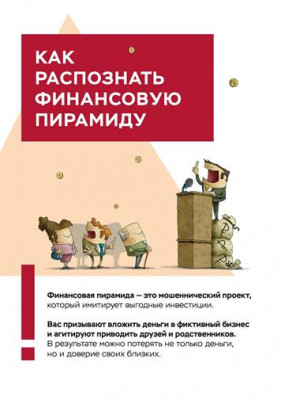 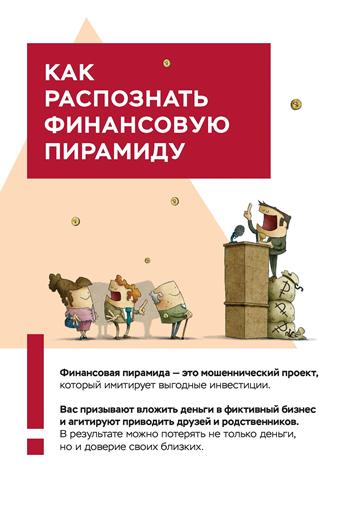 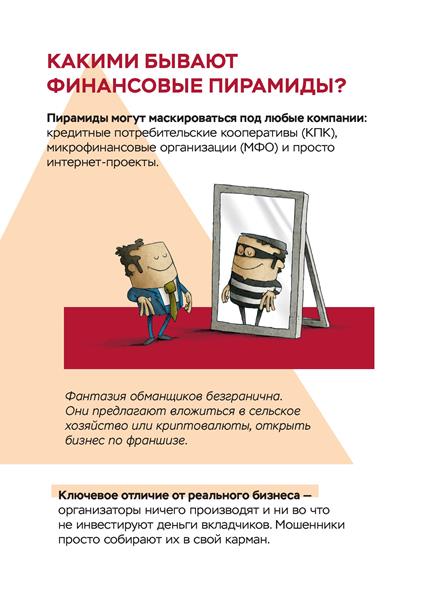 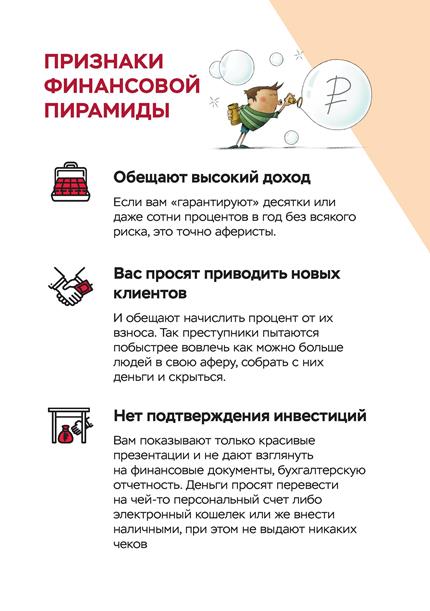 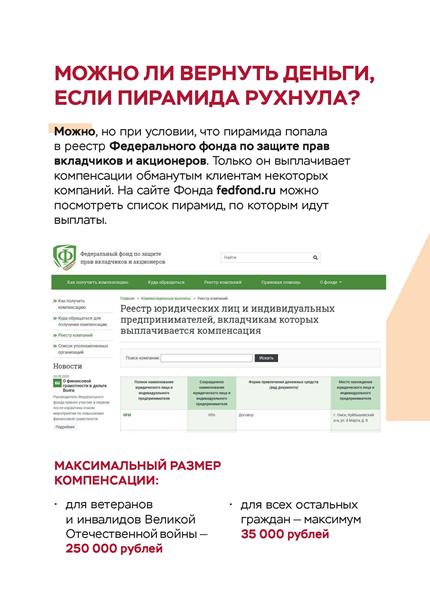 